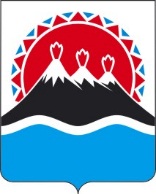 В соответствии с абзацем четвертым пункта 1 статьи 78.1. Бюджетного кодекса Российской Федерации, постановлением Правительства Российской Федерации от 22.02.2020 № 203 «Об общих требованиях к нормативным правовым актам, устанавливающим порядок определения объема и условия предоставления бюджетным и автономным учреждениям субсидий на иные цели», постановлением Правительства Камчатского края от 26.11.2020 № 477-П «Об определении исполнительных органов государственной власти Камчатского края, осуществляющих функции и полномочия учредителей в отношении краевых государственных бюджетных и автономных учреждений, уполномоченными на издание нормативных правовых актов, устанавливающих порядок определения объема и условия предоставления краевым государственным бюджетным и автономным учреждениям субсидий из краевого бюджета на иные цели»ПРИКАЗЫВАЮ: Внести в приложение к приказу Министерства спорта Камчатского края от 19.05.2021 № 189 «Об утверждении Порядка определения объема и условий предоставления субсидий на иные цели краевым государственным бюджетным и автономным учреждениям» изменение, дополнив раздел 1 пунктом следующего содержания:          «1.8.11. на реализацию мероприятий Государственной программы Камчатского края «Развитие образования в Камчатском крае»».Настоящий приказ вступает в силу после дня его официального опубликования и распространяется на правоотношения возникающие с 1 января 2021 года. МИНИСТЕРСТВО СПОРТА КАМЧАТСКОГО КРАЯПРИКАЗ № [Номер документа]г. Петропавловск-Камчатскийот [Дата регистрации]О внесении изменения в приказ Министерства спорта Камчатского края от 19.05.2021 № 189 «Об утверждении Порядка определения объема и условий предоставления субсидий на иные цели краевым государственным бюджетным и автономным учреждениям» подведомственным Министерству спорта Камчатского краяМинистр[горизонтальный штамп подписи 1]К.В. Хмелевский